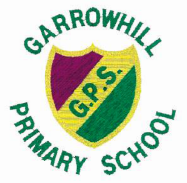 GARROWHILL PRIMARY PARENT COUNCIL NEWSLETTERDear Parent/CarerThis has been a quiet year in terms of fundraising for us, but we would like to take the opportunity to thank those who helped at the discos and have attended our meetings.We would like to share what we have raised and spent in 2018/19:FUNDS RAISED					£Halloween discos 				180.28Christmas Hampers				204.53Spring Discos					285.05Burns night raffle & quiz			228.93Easy fundraising		               	  22.14FUNDS SPENT					£Outdoor furniture				618.00Haggis Suppers for Burns night			600.00Winning house trip				437.50Mure Memorial Church donation		200.00(for services throughout the year) Parking Banners				210.00P7 leavers ties					141.00Signs direct (child cut out road safety signs)	416.34Unfortunately, we had no option but to cancel the Spring Fair this year.  This is our main fundraiser which is always very well attended on the day, however it can only run with the help from you.  To run this event successfully we need at least 40 helpers to man the stalls and kitchen.  This year we only received 10 volunteers and had no choice but to cancel.  Please do not assume that others will volunteer, we need your help.  You may be aware that this year is the 80th Anniversary of Garrowhill Primary and to mark this we would like to hold an 80th Celebration Fair on Saturday 21st September.  If you have any ideas, you would like to see at it or can offer any assistance we would love to hear from you.If you are interested in finding out what we do please feel free to come along to one of our meetings.  We only have 4 per year with our next one being on 3rd September.  There is no pressure to sign up to organise anything just come along and find out what is going on in the school. Have a great summer and if you require to contact us our email is garrowhillpc@gmail.com 